Rock 
Cycle Hunt 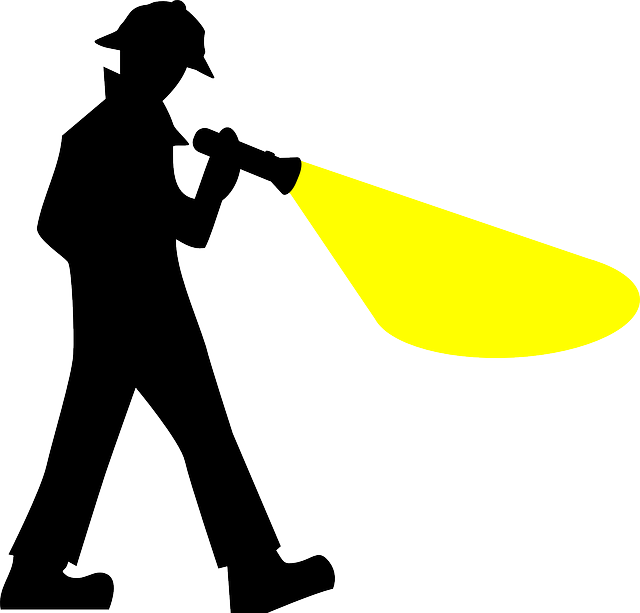 QuestionAnswerWhat is a rock? What is the rock cycle? Why do rocks melt? What is crystallization?What is an igneous rock?What is an intrusive igneous rock? What is an extrusive igneous rock? What is weathering?What is erosion? What is deposition?What is sedimentation? What is compaction? What is cementation? What is a sedimentary rock? What is metamorphism? What is a metamorphic rock? 